I dodici mesiGennaio, gennaio,il primo giorno è il più gaio,è fatto solo di speranza:chi ne ha tanta, vive abbastanza.Febbraio viene a potare la vitecon le dita intirizzite:è senza guanti ed ha i gelonie un buco negli zoccoloni.Marzo pazzo e cuorcontentosi sveglia un mattino pieno di vento:la prima rondine arriva staseracon l'espresso della primavera.Aprile tosatoreporta la lana al vecchio pastorespoglia la pecora e l'agnelloper farti un berretto ed un mantello.Maggio viene ardito e bellocon un garofano all'occhiello,con tante bandiere nel cielo d'oroper la festa del lavoro.Giugno, invece, è falciatore;il fieno manda un dolce odore,in alto in alto l'allodola vola,il bidello chiude la scuola.Luglio miete il grano biondo,la mano è stanca, il cuore è giocondo.Canta il cuculo tra le foglie:c'è chi lavora e mai non raccoglie.Agosto batte il grano nell'aia,gonfia i sacchi, empia le staia:c'è tanta farina al mondo... perchéun po' di pane per tutti non c'è?Settembre settembrino,matura l'uva e si fa il vino,matura l'uva moscatella:scolaro, prepara la cartella!Ottobre seminatore:in terra il seme sogna il fiore,sotterra il buio germoglio sache il sole domani lo scalderà.Novembre legnaiolova nei boschi solo solo,c'è l'ultima foglia a un albero in vettae cade al primo colpo d'accetta.Vien dicembre lieve lieve,si fa la battaglia a palle di neve:il fantoccio crolla a terrae cosi cade chi vuole la guerra!Gianni RodariGENNAIO  2024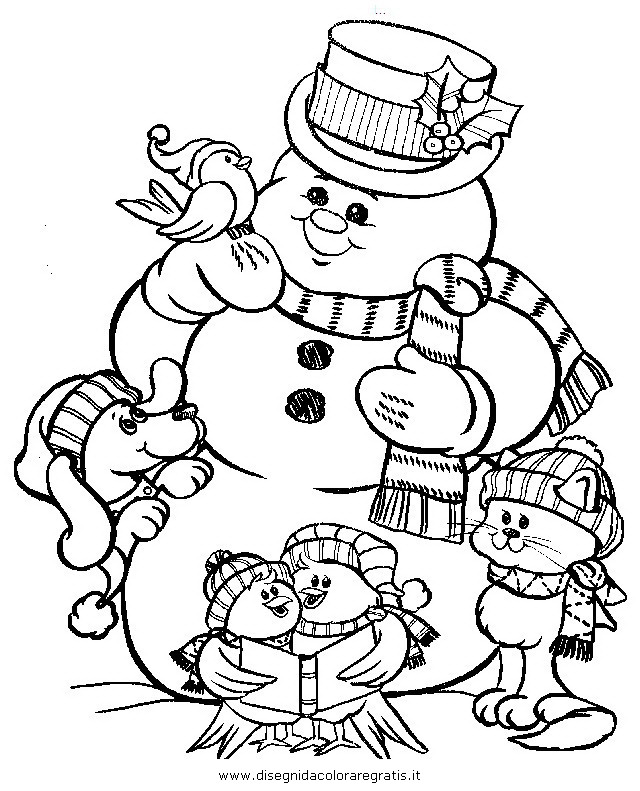 FEBBRAIO  2024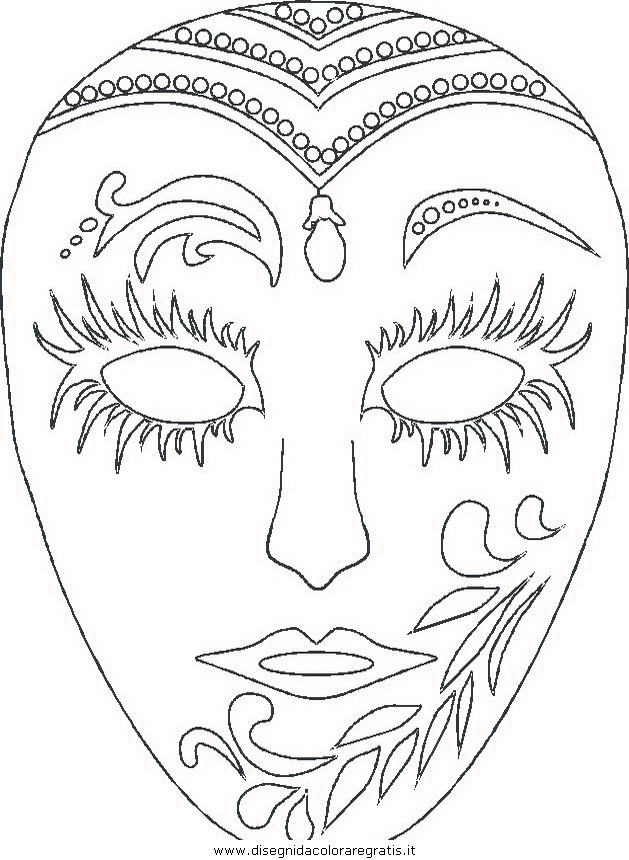 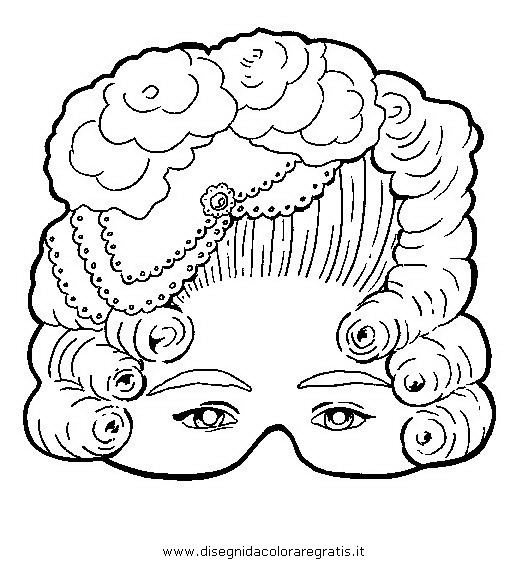 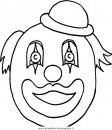                       MARZO 2024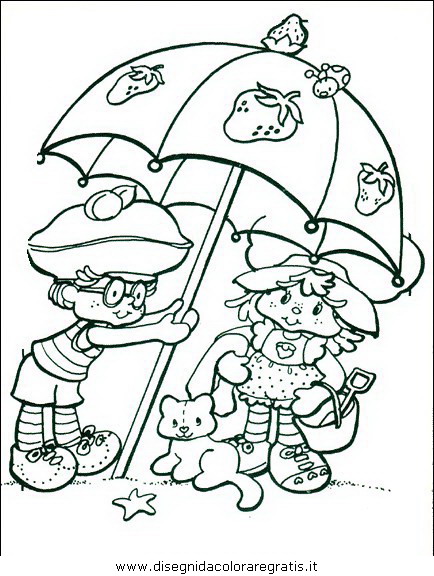                     APRILE 2024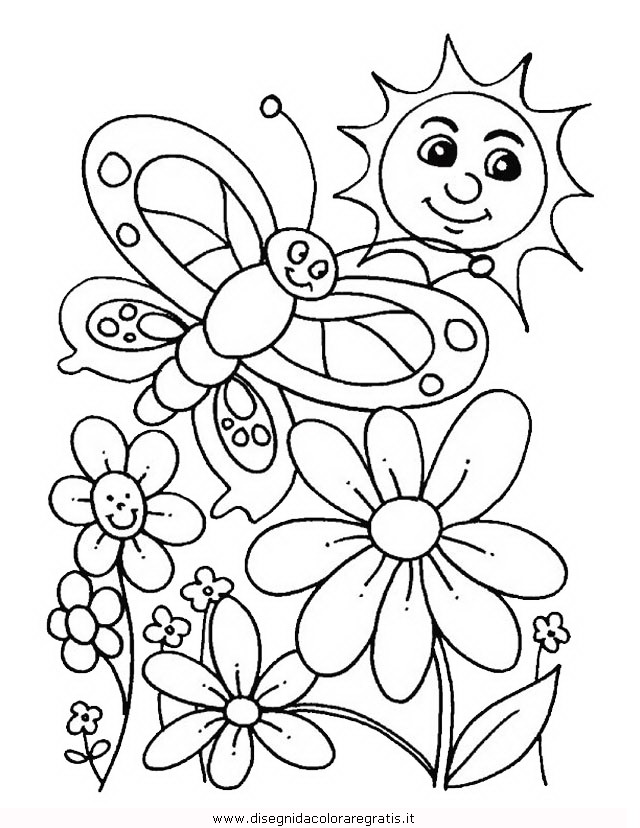 MAGGIO 2024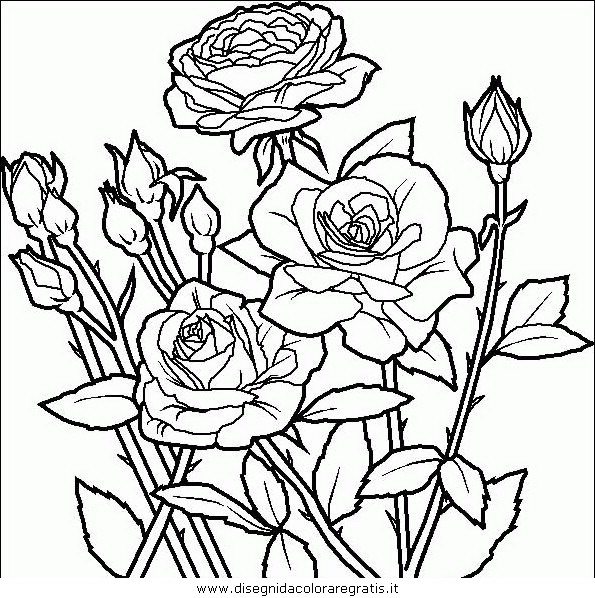                        GIUGNO 2024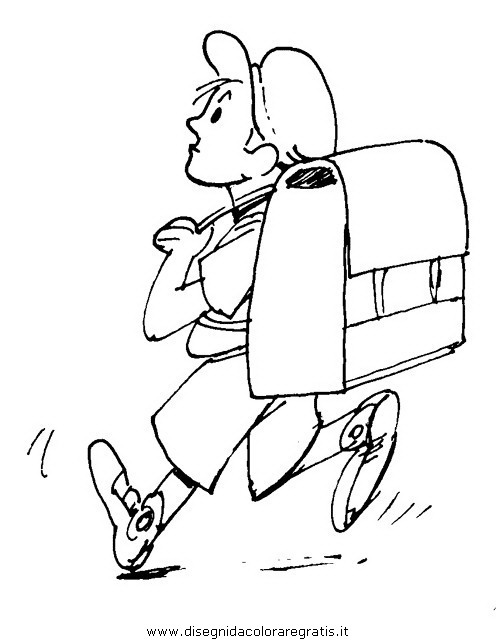 LUGLIO 2024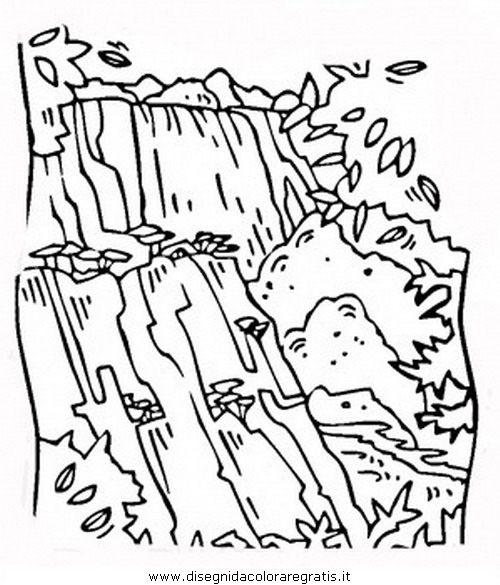 AGOSTO 2024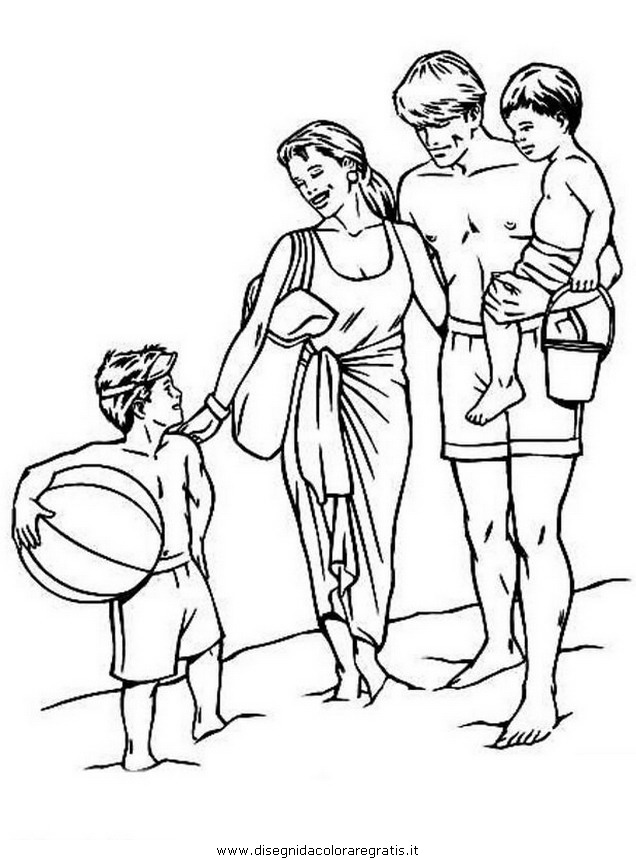 SETTEMBRE 2024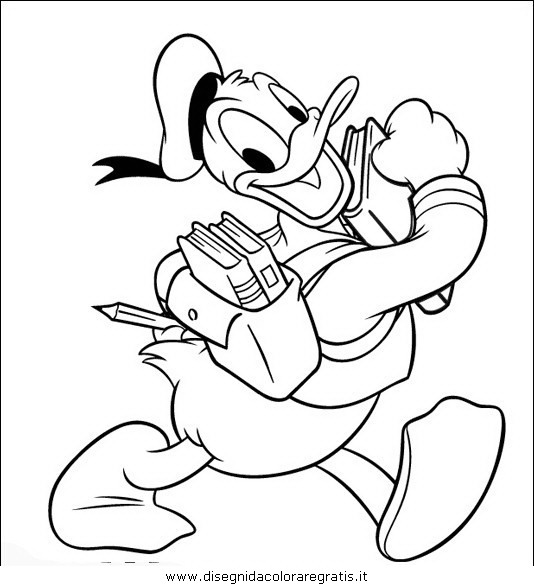 OTTOBRE 2024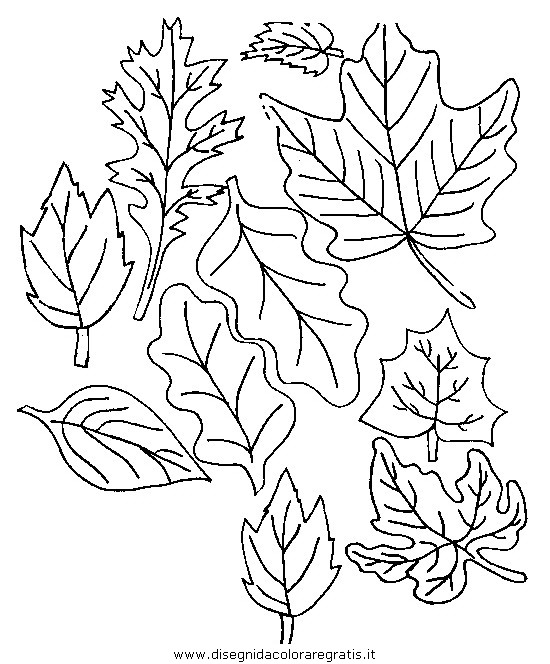 NOVEMBRE 2024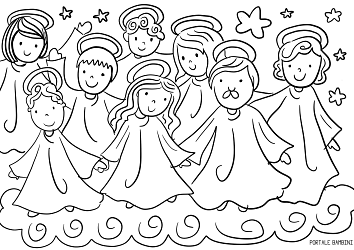 DICEMBRE 2024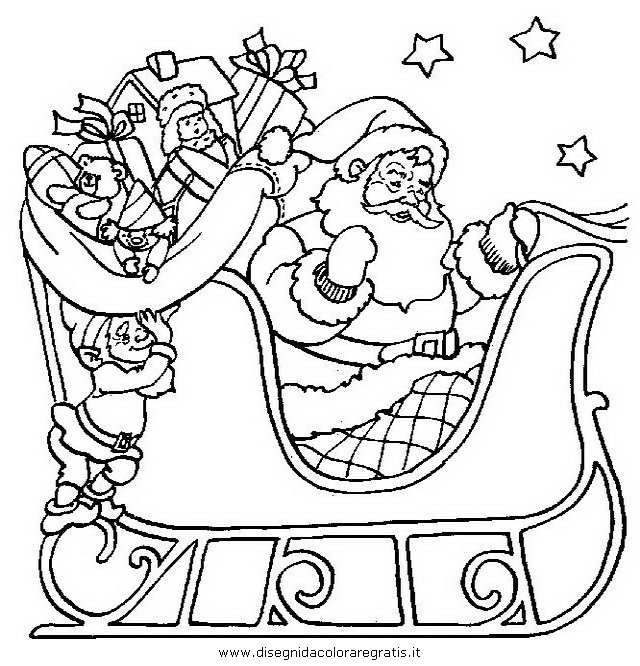    L   M   M   G   V   S   D12345678910111213141516171819202122232425262728293031   L   M   M   G   V   S   D1234567891011121314151617181920212223242526272829   L   M   M   G   V    S   D12345678910111213141516171819202122232425262728293031   L   M    M   G   V    S   D123456789101112131415161718192021222324252627282930   L   M   M   G   V   S   D   1   2   3   4   5   6   7   8   9  10  11  12  13  14  15   16  17  18  19  20  21  22  23  24  25  26  27  28  29  30  31   L   M   M   G   V   S   D123456789101112131415161718192021222324252627282930L             M   M   G   V   S   D   1   2   3   4   5   6   7   8   9  10  11  12  13  14  15  16  17  18  19  20  21  22  23  24  25   26  27  28  29  30  31   L   M   M   G   V   S   D   1   2   3   4   5   6   7   8   9  10  11  12  13  14  15  16  17  18  19  20  21  22  23  24  25  26  27  28  29  30  31   L   M   M   G    V   S   D123456789101112131415161718192021222324252627282930   L   M   M   G   V   S   D  12345678910111213141516171819202122232425262728293031   L   M   M   G   V   S   D  123456789101112131415161718192021222324252627282930   L   M   M   G   V   S   D12345678910111213141516171819202122232425262728293031